Csáth Géza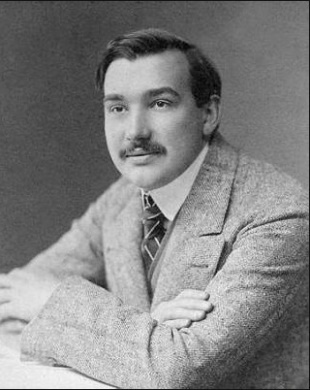 „Valami olyat kellene írni, amelyhez hasonló se létezett.”A kvíz beküldési határideje 2019.02.28.Mi volt az író eredeti neve?Brenner JózsefBrenner Gézaegyik semKi volt az unokatestvére?Jász DezsőKosztolányi DezsőmindkettőCsáth első írása 1903-ban jelent meg. Melyik lapnál?Dunántúli NaplóSzabadkai HírlapBácskai Hírlap___________________készült, érettségi után a pesti Zeneakadémiára jelentkezett, de elutasították, ekkor iratkozott be az orvostudományi egyetemre.ZongoraművésznekFuvolaművésznekHegedűművésznek1908-tól a Nyugatban is megjelentek novellái, zenei tárgyú cikkei. Milyen címmel jelent meg első novelláskötete?A varázsló kertjeDélutáni álomMuzsikusokCsáth 1910 áprilisában tuberkulózis gyanújával orvoshoz fordult, és mikor megerősítették a diagnózist, kétségbeesésében a/az ____________ menekült. Pusztító szenvedélyétől soha többé nem tudott megszabadulni, hiába próbálkozott többször elvonókúrával.ópiumhozmorfiumhozheroinhoz1910-ben Ótátrafüreden fürdőorvosként dolgozott, itt ismerte meg_____________, akit 1913-ban feleségül vett.Jónás OlgátSzendrei JúliátTanner IlonátMegjelent a hagyományos pszichiátria és pszichoanalízis szempontjait elegyítő elmeorvosi szakkönyve, Az elmebetegségek psychikus mechanismusa, amelyet később milyen címen adtak ki?Az elmebetegek naplójaEgy elmebeteg úr naplójaEgy elmebeteg nő naplójaAz I. világháború kitörésekor bevonult, de betegsége miatt szabadságolták. Sikertelen gyógykezelés után Földesen vállalt orvosi állást. Mikor szerelték le?191719181919Utolsó írása __________-ban jelent meg az Esztendőben, melyet Kosztolányi szerkesztett.191719181919Regőcén lett körorvos, de fizikai és mentális állapota gyorsan romlott, ____________tavaszán végleg összeroppant. 191719181919A bajai kórház elmeosztályáról megszökött, hazagyalogolt Regőcére, lelőtte a feleségét, majd öngyilkosságot kísérelt meg. Ezután ismét Bajára, majd rokonai kérésére Szabadkára vitték. 1919. szeptember 11-én innen is megszökött, Budapestre akart menni, de a szerb demarkációs vonalnál a katonák feltartóztatták. Hogy halt meg végül az író?öngyilkosságot követett elmegöltéktermészetes halállalHonnan való az idézet?„A MÁV azonban lassúbb, mint valaha.”Éjszakai esztetizálás1000x ölel JózsiÚr volt rajtam a vágy13+1. Honnan való az idézet? „Kellemetlen, hogy a képek sohase alhatnak. Nyitott szemmel bámulnak a szobába ahelyett, hogy fölhasználnák az időt, míg az emberek pihennek és ők is szundíthatnának egyet.”A varázsló halálaMesék, amelyek rosszul végződnekFej a pohárbanKérjük, adja meg nevét és elérhetőségét!Amennyiben én nyerem meg a kvízt, az alábbi érdeklődési körömnek megfelelő könyveknek örülnék:_____________________________________________________________________________(Aláírásommal kijelentem, hogy hozzájárulok, ahhoz, hogy a Csorba Győző Könyvtár (a továbbiakban: CSGYK) az irodalmi kvíz játék során megadott nevem és elérhetőségem a játék lebonyolításához szükséges mértékben és ideig kezelje, illetve nyertességem esetén nevem a CSGYK honlapján nyilvánosságra hozza. Tudomásom van arról, hogy a személyes adataimmal kapcsolatosan jogom van a tájékoztatáshoz, a hozzáféréshez, a helyesbítéshez, a törléshez, az adatkezelés korlátozásához és a jogorvoslathoz. Tudomásul veszem, hogy az adatkezeléssel kapcsolatos kérdéseimmel az adatvedelem@csgyk.hu e-mail címen élhetek jelzéssel. Tisztában vagyok azzal, hogy hozzájárulásom bármikor, indokolás nélkül visszavonhatom.)